RECEPTA D’APROFITAMENT *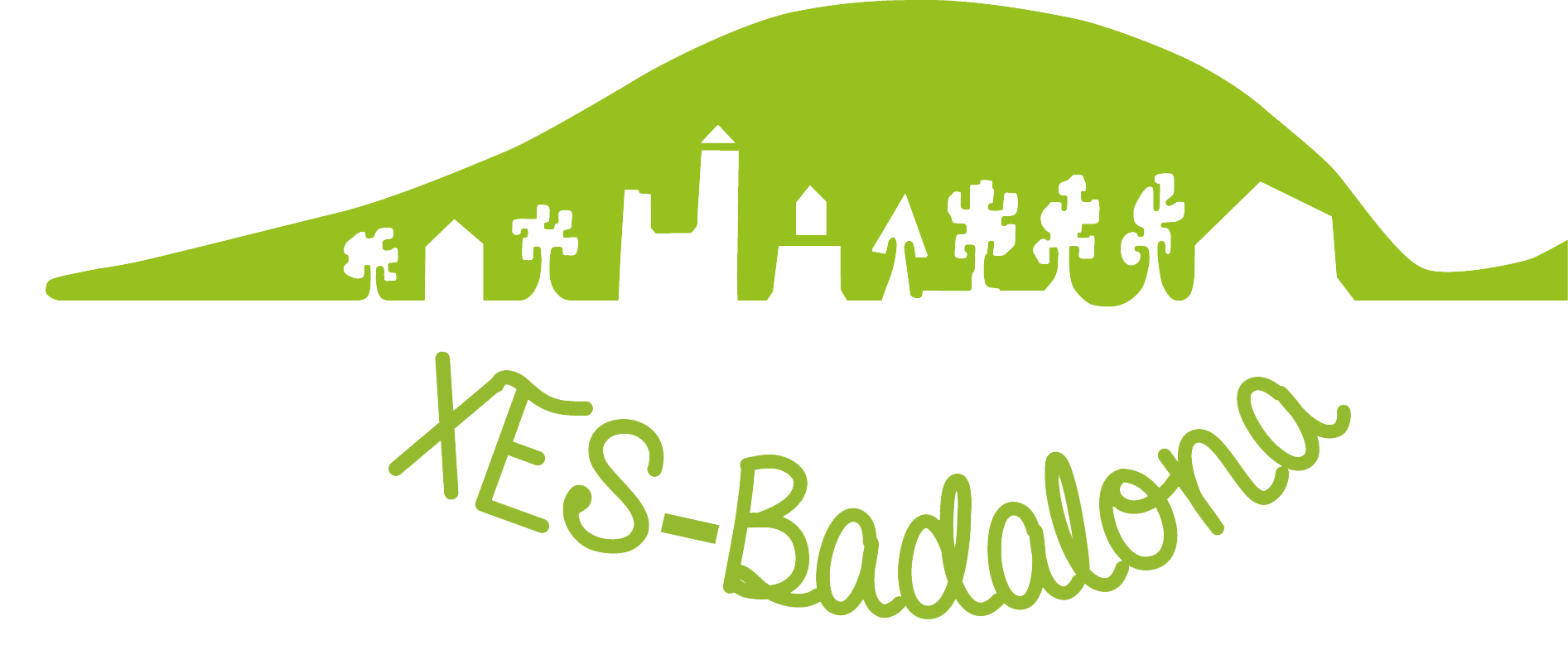 * RECORDEU ADJUNTAR 3 FOTOGRAFIES DE LA RECEPTA SEGUINT AQUESTS CONSELLS: - Fer la foto amb llum càlida, amb un enquadrament petit (sense paisatge) i amb estovalles llises de fons.- Assegureu-vos que el menjar queda ben enfocat a la fotografia i s’aprecien bé els colors.- Fotografia presa de manera horitzontal i amb el plat en primer pla.- Resolució del mòbil o càmera fotogràfica a 300, equivalent a 2-3 MB (si la resolució és inferior a 1 MB no es podrà aprofitar la imatge).NOM DE LA RECEPTACENTRECENTRECATEGORIA DEL PLAT (escolliu entre: 1: entrants-aperitius-salses / 2: plat principal/ 3: postres)CICLE ALUMNECICLE ALUMNELLOC D’ORÍGEN DEL PLAT (si s’escau)RECEPTA APORTADA PER: (Nom de l’alumne o família).RECEPTA APORTADA PER: (Nom de l’alumne o família).DESCRIPCIÓ DE LA RECEPTA (Amb un màxim de 300 paraules, la descripció de la recepta ha de ser molt clara, amb el màxim d’informació, completa, detallada i amb els passos de l’elaboració numerats)1-2-3-4- 5-DESCRIPCIÓ DE LA RECEPTA (Amb un màxim de 300 paraules, la descripció de la recepta ha de ser molt clara, amb el màxim d’informació, completa, detallada i amb els passos de l’elaboració numerats)1-2-3-4- 5-INGREDIENTS D’APROFITAMENT (cal indicar la quantitat i/o pes necessari per 4 persones)DESCRIPCIÓ DE LA RECEPTA (Amb un màxim de 300 paraules, la descripció de la recepta ha de ser molt clara, amb el màxim d’informació, completa, detallada i amb els passos de l’elaboració numerats)1-2-3-4- 5-DESCRIPCIÓ DE LA RECEPTA (Amb un màxim de 300 paraules, la descripció de la recepta ha de ser molt clara, amb el màxim d’informació, completa, detallada i amb els passos de l’elaboració numerats)1-2-3-4- 5-ALTRES INGREDIENTS (Per la resta d’ingredients també cal indicar la quantitat i/o pes necessari per 4 persones)VARIANTS DE LA RECEPTA,  SUGGERIMENTS DE PRESENTACIÓ I / O ALTRES OBSERVACIONS A DESTACAR SOBRE LA RECEPTA.VARIANTS DE LA RECEPTA,  SUGGERIMENTS DE PRESENTACIÓ I / O ALTRES OBSERVACIONS A DESTACAR SOBRE LA RECEPTA.RECEPTA VEGANA O VEGETARIANA? Sí/no